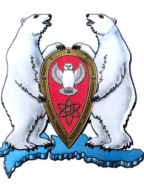 АДМИНИСТРАЦИЯ МУНИЦИПАЛЬНОГО ОБРАЗОВАНИЯ  ГОРОДСКОЙ ОКРУГ «НОВАЯ ЗЕМЛЯ»РАСПОРЯЖЕНИЕ«01» сентября 2022 г. № 138рп Белушья ГубаОб утверждении Положения о персональных данных муниципальных служащих администрации муниципального образования городской округ «Новая Земля» и и ведении их личных дел	 На основании Федерального закона №131-ФЗ от 06.10.2003 года «Об общих принципах организации местного самоуправления в Российской Федерации», Указа Президента Российской Федерации от 30 мая 2005 года № 609  «Об утверждении Положения о персональных данных государственного гражданского служащего Российской Федерации и ведении его личного дела», областного закона Архангельской области от 27.09.2006 № 222-12-ОЗ « О правовом регулировании муниципальной службы в Архангельской области», администрация муниципального образования городской округ «Новая Земля» р а с п о р я ж а е т с я:          1. Утвердить прилагаемое Положение о персональных данных муниципальных служащих администрации муниципального образования городской округ «Новая Земля» и ведении их личных дел.	2. Утвердить согласие на обработку персональных данных муниципальных служащих администрации МО ГО «Новая Земля».          3. Установить, что ведение личных дел муниципальных служащих в администрации муниципального образования городской округ «Новая Земля», осуществляет отдел организационной, кадровой и социальной работы администрации муниципального образования городской округ «Новая Земля».          4. Разместить настоящее положение на официальном сайте муниципального образования городской округ «Новая Земля».         5. Признать утратившим силу Распоряжение администрации муниципального образования городской округ «Новая Земля» от 30.12.2013 № 279 «О порядке ведения личных дел муниципальных служащих администрации муниципального образования городской округ «Новая Земля».         6. Контроль за исполнением настоящего распоряжения возложить на руководителя отдела организационной, кадровой и социальной работы Кравцову Т.Н.                                                                                                                                                  Врио главы муниципального образования 				    А.А. ПерфиловУтвержденораспоряжением администрации муниципального образования городской округ «Новая Земля»от 01.09.2022 года № 138ПОЛОЖЕНИЕО персональных данных муниципальных служащих администрации муниципального образования городской округ «Новая Земля» и и ведении их личных дел1. Настоящим Положением определяется порядок получения, обработки, хранения, передачи и любого другого использования персональных данных муниципального служащего Российской Федерации (далее - гражданский служащий), а также ведения его личного дела.2. Под персональными данными гражданского служащего понимаются сведения о фактах, событиях и обстоятельствах жизни муниципального служащего, позволяющие идентифицировать его личность и содержащиеся в личном деле муниципального служащего либо подлежащие включению в его личное дело в соответствии с настоящим Положением.3. Представитель нанимателя в лице руководителя администрации муниципального образования обеспечивает защиту персональных данных муниципальных служащих, содержащихся в их личных делах, от неправомерного их использования или утраты.4.  Отдел организационной, кадровой и социальной работы администрации муниципального образования городской округ «Новая Земля» уполномочен на получение, обработку, хранение, передачу и любое другое использование персональных данных муниципальных служащих в администрации МО ГО «Новая Земля» и несетответственность в соответствии с законодательством Российской Федерации за нарушение режима защиты этих персональных данных.5. При получении, обработке, хранении и передаче персональных данных муниципального служащего отдел организационной, кадровой и социальной работы администрации муниципального образования городской округ «Новая Земля» обязан соблюдать следующие требования:а) обработка персональных данных муниципального служащего осуществляется в целях обеспечения соблюдения Конституции Российской Федерации, федеральных законов и иных нормативных правовых актов Российской Федерации, содействия муниципальному служащему в прохождении муниципальной службы в Российской Федерации в обучении и должностном росте, обеспечения личной безопасности муниципального служащего и членов его семьи, а также в целях обеспечения сохранности принадлежащего ему имущества и имущества государственного органа, учета результатов исполнения им должностных обязанностей;б) персональные данные следует получать лично у муниципального служащего. В случаевозникновения необходимости получения персональных данных муниципального служащего у третьей стороны следует известить об этом муниципального служащего заранее, получить его письменное согласие и сообщить муниципальному служащему о целях, предполагаемых источниках и способах получения персональных данных;в) запрещается получать, обрабатывать и приобщать к личному делу муниципального служащего не установленные федеральными законами персональные данные о его политических, религиозных и иных убеждениях, частной жизни, членстве в общественных объединениях, в том числе в профессиональных союзах;г) при принятии решений, затрагивающих интересы муниципального служащего, запрещается основываться на персональных данных муниципального служащего, полученных исключительно в результате их автоматизированной обработки или с использованием электронных носителей;д) защита персональных данных муниципального служащего от неправомерного их использования или утраты обеспечивается за счет средств государственного органа в порядке, установленном федеральными законами;е) передача персональных данных муниципального служащего третьей стороне не допускается без письменного согласия муниципального служащего, за исключением случаев, установленных федеральным законом.6. В целях обеспечения защиты персональных данных, хранящихся в личных делах муниципальных служащих, муниципальные служащие имеют право:а) получать полную информацию о своих персональных данных и обработке этих данных (в том числе автоматизированной);б) осуществлять свободный бесплатный доступ к своим персональным данным, включая право получать копии любой записи, содержащей персональные данные муниципального служащего, за исключением случаев, предусмотренных федеральным законом;в) требовать исключения или исправления неверных, или неполных персональных данных, а также данных, обработанных с нарушением Федерального закона. Гражданский служащий при отказе представителя нанимателя или уполномоченного им лица исключить или исправить персональные данные муниципального служащего имеет право заявить в письменной форме представителю нанимателя или уполномоченному им лицу о своем несогласии, обосновав соответствующим образом такоенесогласие. Персональные данные оценочного характера муниципальный служащий имеет право дополнить заявлением, выражающим его собственную точку зрения;г) требовать от представителя нанимателя или уполномоченного им лица уведомления всех лиц, которым ранее были сообщены неверные или неполные персональные данные муниципального служащего, обо всех произведенных в них изменениях или исключениях из них;д) обжаловать в суд любые неправомерные действия или бездействие представителя нанимателя или уполномоченного им лица при обработке и защите персональных данных муниципального служащего.7. Муниципальный служащий, виновный в нарушении норм, регулирующих получение, обработку, хранение и передачу персональных данных другого муниципального служащего, несет ответственность в соответствии с Федеральным законом и другими федеральными законами.8. Представитель нанимателя или уполномоченное им лицо вправе подвергать обработке (в том числе автоматизированной) персональные данные муниципальных служащих при формировании кадрового резерва.9. В личное дело муниципального служащего вносятся его персональные данные и иные сведения, связанные с поступлением на муниципальную службу, ее прохождением и увольнением с муниципальной службы и необходимые для обеспечения деятельности муниципального органа.Личное дело муниципального служащего отделом организационной, кадровой и социальной работы администрации МО ГО «Новая Земля».10. Персональные данные, внесенные в личные дела муниципальных служащих, иные сведения, содержащиеся в личных делах муниципальных служащих, относятся к сведениям конфиденциального характера (за исключением сведений, которые в установленных федеральными законами случаях могут быть опубликованы в средствах массовой информации), а в случаях, установленных федеральными законами и иными нормативными правовыми актами Российской Федерации, - к сведениям, составляющим государственную тайну.11. В соответствии с частью 5 статьи 20 Федерального закона сведения о доходах, имуществе и обязательствах имущественного характера муниципальных служащих, назначение на должность и освобождение от должности которых осуществляются Президентом Российской Федерации или Правительством Российской Федерации, предоставляются для опубликования общероссийским средствам массовой информации по их обращениям с одновременным информированием об этомуказанных муниципальных служащих, а сведения о доходах, имуществе и обязательствах имущественного характера соответствующих муниципальных служащих субъекта Российской Федерации предоставляются для опубликования общероссийским и региональным средствам массовой информации по их обращениям с одновременным информированием об этом указанных муниципальных служащих.12. Средствам массовой информации по их обращениям предоставляются следующие сведения о доходах, имуществе и обязательствах имущественного характера муниципальных служащих, указанных в пункте 11 настоящего Положения:а) декларированный годовой доход;б) перечень объектов недвижимости, принадлежащих муниципальному служащему на праве собственности или находящихся в его пользовании, с указанием вида, площади и страны расположения каждого из них;в) перечень транспортных средств и суммарная декларированная стоимость ценных бумаг, принадлежащих гражданскому служащему на праве собственности.13. Сведения, указанные в пункте 12 настоящего Положения, предоставляются на основании данных, имеющихся в отделе организационной, кадровой и социальной работы администрации МО ГО «Новая Земля» на дату получения обращения соответствующего средства массовой информации.14. В предоставляемых средствам массовой информации сведениях запрещается указывать:а) иные данные о доходах, имуществе и обязательствах имущественного характера муниципального служащего, кроме указанных в пункте 12 настоящего Положения;б) данные о супруге, детях и иных членах семьи гражданского служащего;в) данные, позволяющие определить место жительства, почтовый адрес, телефон и иныеиндивидуальные средства коммуникации гражданского служащего, а также его супруги (ее супруга), детей и иных членов его семьи;г) данные, позволяющие определить местонахождение объектов недвижимости, принадлежащих муниципальному служащему на праве собственности или находящихся в его пользовании;д) информацию, отнесенную к государственной тайне или являющуюся конфиденциальной.15. К личному делу муниципального служащего приобщаются:1)	письменное заявление с просьбой о поступлении на муниципальную службу и замещении должности муниципальной службы в администрации муниципального образования городской округ «Новая Земля» (далее – должность муниципальной службы);2)	собственноручно заполненная и подписанная гражданином Российской Федерации анкета по форме, утвержденной распоряжением Правительства Российской Федерации от 26.05.2005 года №667-р «Об утверждении формы анкеты, представляемой гражданином Российской Федерации, поступающим на государственную службу Российской Федерации; или на муниципальную службу в Российской Федерации с приложением фотографии;3)	документы о прохождении конкурса на замещение вакантной должности муниципальной службы МО ГО «Новая Земля» (если гражданин назначен на должность по результатам конкурса);4)	копия паспорта и копии свидетельств о государственной регистрации актов гражданского состояния;5)	копия трудовой книжки или документа, подтверждающего прохождение военной или иной службы;6)	копии документов об образовании и о квалификации, документов о квалификации, подтверждающих повышение или присвоение квалификации по результатам дополнительного профессионального образования, документов о присвоении ученой степени, ученого звания (если таковые имеются);7)	копии решений о награждении государственными наградами, присвоении почетных, воинских и специальных званий, присуждении государственных премий (если таковые имеются);8)	копия распоряжения о назначении на должность муниципальной службы;9)	экземпляр трудового договора (контракта), а также экземпляры письменных дополнительных соглашений, которыми оформляются изменения и дополнения, внесенные в трудовой договор (контракт);10)	копии распоряжений о переводе муниципального служащего на иную должность муниципальной службы, о временном замещении им иной должности муниципальной службы;11)	копии документов воинского учета (для военнообязанных и лиц, подлежащих призыву на военную службу);12)	копия распоряжения об освобождении муниципального служащего от замещаемой должности муниципальной службы, о прекращении трудового договора (контракта) или его приостановлении;13)	аттестационный лист муниципального служащего, прошедшего аттестацию, и отзыв об исполнении им должностных обязанностей за аттестационный период;14)	экзаменационный лист муниципального служащего и отзыв об уровне его знаний, навыков и умений (профессиональном уровне) и о возможности присвоения ему классного чина муниципальной службы Российской Федерации;15)	копии документов о присвоении муниципальному служащему классного чина муниципальной службы Российской Федерации (иного классного чина, квалификационного разряда, дипломатического ранга);16)	копии документов о включении муниципального служащего в кадровый резерв, а также об исключении его из кадрового резерва;17)	копии распоряжений о поощрении муниципального служащего, а также о наложении на него дисциплинарного взыскания до его снятия или отмены;18)	копии документов о начале служебной проверки, ее результатах, об отстранении муниципального служащего от замещаемой должности муниципальной службы;19)	документы, связанные с оформлением допуска к сведениям, составляющим государственную или иную охраняемую законом тайну, если исполнение обязанностей по замещаемой должности муниципальной службы связано с использованием таких сведений;20)	сведения о доходах, расходах, об имуществе и обязательствах имущественного характера своих, супруга (супруги) и несовершеннолетних детей;21)	копия документа, подтверждающего регистрацию в системе индивидуального (персонифицированного) учета;22)	копия свидетельства о постановке на учет в налоговом органе физического лица по месту жительства на территории Российской Федерации;23)	копия страхового медицинского полиса обязательного медицинского страхования граждан;24)	медицинское заключение установленной формы об отсутствии у гражданина заболевания, препятствующего поступлению на муниципальную службу или ее прохождению;25)	сведения об адресах сайтов и (или) страниц сайтов в информационно-телекоммуникационной сети "Интернет", на которых гражданин, претендующий на замещение должности муниципальной службы, муниципальный служащий размещали общедоступную информацию, а также данные, позволяющие их идентифицировать, представителю нанимателя представляют:-	гражданин, претендующий на замещение должности муниципальной службы – при поступлении на службу за три календарных года, предшествующих году поступления на муниципальную службу;-	муниципальный служащий – ежегодно за календарный год, предшествующий году представления указанной информации, за исключением случаев размещения общедоступной информации в рамках исполнения должностных обязанностей муниципального служащего.16. В личное дело муниципального служащего вносятся также письменные объяснения муниципального служащего, если такие объяснения даны им после ознакомления с документами своего личного дела.К личному делу муниципального служащего приобщаются иные документы, предусмотренные федеральными законами и иными нормативными правовыми актами Российской Федерации.17. Документы, приобщенные к личному делу муниципального служащего, брошюруются, страницы нумеруются, к личному делу прилагается опись.18. В обязанности отдела организационной, кадровой и социальной работы администрации МО ГО «Новая Земля», осуществляющей ведение личных дел муниципальных служащих, входит:а) приобщение документов, указанных в пунктах 15 и 16 настоящего Положения, к личным делам муниципальных служащих;б) обеспечение сохранности личных дел муниципальных служащих;в) обеспечение конфиденциальности сведений, содержащихся в личных делах муниципальных служащих, в соответствии с Федеральным законом, другими федеральными законами, иными нормативными правовыми актами Российской Федерации, а также в соответствии с настоящим Положением;г) предоставление сведений о доходах, имуществе и обязательствах имущественного характера, соответствующих муниципальных служащих субъектов Российской Федерации для опубликования общероссийским и региональным средствам массовой информации по их обращениям;д) информирование муниципальных служащих, указанных в подпунктах "г" настоящего пункта, об обращении общероссийского или регионального средства массовой информации о предоставлении ему сведений о доходах, имуществе и обязательствах имущественного характера этих муниципальных служащих;е) ознакомление муниципального служащего с документами своего личного дела не реже одного раза в год, а также по просьбе муниципального служащего и во всех иных случаях, предусмотренных законодательством Российской Федерации;ж) обеспечение формирования сведений о трудовой деятельности за период прохождениямуниципальной службы муниципальными служащими и представления указанных сведений в порядке, установленном законодательством Российской Федерации об индивидуальном (персонифицированном)учете в системе обязательного пенсионного страхования, для хранения в информационных ресурсах Пенсионного фонда Российской Федерации (за исключением сведений, составляющих государственную тайну).19. Личные дела муниципальных служащих хранятся в металлическом сейфе.20. Муниципальные служащие, уполномоченные на ведение и хранение личных дел муниципальных служащих, могут привлекаться в соответствии с законодательством Российской Федерации к дисциплинарной и иной ответственности за разглашение конфиденциальных сведений, содержащихся в указанных личных делах, а также за иные нарушения порядка ведения личных дел муниципальных служащих, установленного настоящим Положением.21. При переводе муниципального служащего на должность муниципальной службы в другом муниципальном органе его личное дело передается в государственный орган по новому месту замещения должности муниципальной службы.22. При назначении муниципального служащего на муниципальную должность Российской Федерации или муниципальную должность субъекта Российской Федерации его личное дело передается в муниципальный орган по месту замещения муниципальной должности Российской Федерации или муниципальной должности субъекта Российской Федерации.23. Личные дела лиц, замещающих должности муниципальной службы МО ГО «Новая Земля», после освобождении от замещения ими должностей муниципальной службы МО ГО «Новая Земля», хранятся в администрации МО ГО «Новая Земля» постоянно.Личные дела лиц, замещающих муниципальные должности, содержащие сведения, составляющие государственную тайну, хранятся в соответствии с законодательством Российской Федерации о государственной тайне.Утвержденораспоряжением администрации муниципального образования городской округ «Новая Земля»от 01.09.2022 года № 138ФОРМАсогласия на обработку персональных данных муниципальных служащих                                                           Администрации муниципального образования городской округ «Новая Земля» Я, нижеподписавшийся_____________________________________________________,                                                 (ФИО субъекта персональных данных)___________________№___________________________________________________,документ, удостоверяющий личность______________20___г.___________________________________________________,      (дата выдачи)                                                               (кем выдан)зарегистрированный по адресу__________________________________________________________________________,(адрес регистрации)настоящим подтверждаю, действуя своей волей и в своих интересах, свое согласие, данное Администрации муниципального образования городской округ «Новая Земля» (далее - Администрация), находящейся по адресу:163055, Архангельская область, рп Белушья Губа, ул. Советская, д.16, на обработку (любое действие (операцию) или совокупность действий (операций), совершаемых с использованием средств  автоматизации или без использования таких средств с персональными данными, включая сбор, запись, систематизацию, накопление, хранение, уточнение (обновление, изменение), извлечение, использование, передачу (распространение, предоставление, доступ), обезличивание, блокирование, удаление, уничтожение) следующих моих персональных данных:фамилия, имя, отчество (в том числе прежние фамилии, имена и (или) отчества, в случае их изменения с указанием причины);число, месяц, год рождения;место рождения;информация о гражданстве (в том числе предыдущие гражданства, иные гражданства);вид, серия, номер документа, удостоверяющего личность, наименование органа, выдавшего его, дата выдачи;паспорт, удостоверяющий личность гражданина Российской Федерации за пределами Российской Федерации (серия, номер, кем и когда выдан);адрес места жительства (адрес регистрации, фактического проживания);номер контактного телефона или сведения о других способах связи;реквизиты страхового свидетельства государственного пенсионного страхования;идентификационный номер налогоплательщика;реквизиты страхового медицинского полиса обязательного медицинского страхования;реквизиты свидетельства государственной регистрации актов гражданского состояния, свидетельства о рождении, смерти, смены фамилии (имени) и иных;семейное положение, состав семьи и сведения о близких родственниках (в том числе бывших);сведения о трудовой деятельности;сведения о воинском учете и реквизиты документов воинского учета;сведения об образовании, в том числе о послевузовском профессиональном образовании (наименование и год окончания образовательного учреждения, наименование и реквизиты документа об образовании, квалификация, специальность по документу об образовании);сведения об ученой степени;информация о владении иностранными языками, степень владения;классный чин муниципальной;медицинское заключение по установленной форме об отсутствии у гражданина заболевания, препятствующего поступлению на муниципальную службу или ее прохождению;медицинское заключение по установленной форме об отсутствии медицинских противопоказаний для работы с использованием сведений, составляющих государственную тайну;фотография;сведения о размере должностного оклада, денежного содержания, денежных поощрениях, материальной помощи и иных выплат;сведения о результатах аттестации на соответствие замещаемой должности муниципальной службы;сведения о пребывании за границей;информация о наличии или отсутствии судимости;информация об оформленных допусках к государственной тайне;поощрения, государственные награды, иные награды и знаки отличия;сведения о взыскании;сведения о профессиональной переподготовке и (или) повышении квалификации;информация о ежегодных оплачиваемых отпусках, учебных отпусках и отпусках без сохранения денежного содержания;сведения о доходах, об имуществе и обязательствах имущественного характера;сведения о последнем месте государственной или муниципальной службы;номер расчетного счета;номер банковской карты дополнительные сведения, которые я сообщил(а) Администрации (ненужное зачеркнуть).Согласие дается мною для целей выполнения Администрацией своих обязанностей по обеспечению соблюдения Конституции Российской Федерации, Трудового кодекса Российской Федерации, федеральных законов и иных нормативных правовых актов Российской Федерации, нормативных правовых актов Архангельской области, органов местного самоуправления муниципального образования городской округ «Новая Земля» в сфере отношений, связанных с поступлением на муниципальную службу, ее прохождением и прекращением (трудовых и непосредственно  связанных  с  ними отношений) для реализации полномочий, возложенных на Администрацию действующим законодательством.Я ознакомлен(а), что:1) согласие на обработку персональных данных действует с даты подписания настоящего согласия в течение всего срока муниципальной службы (работы) в Администрации;2) согласие на обработку персональных данных может быть отозвано на основании письменного заявления в произвольной форме;3) в случае отзыва согласия на обработку персональных данных Администрация вправе продолжить обработку персональных данных без согласия в случаях, предусмотренных Федеральным законом от 27 июля 2006 года № 152-ФЗ «О персональных данных»;4) после увольнения с муниципальной службы (прекращения трудовых отношений) персональные данные хранятся в Администрации в течение срока хранения документов, предусмотренных действующим законодательством Российской Федерации;5) персональные данные, предоставляемые в отношении третьих лиц, будут обрабатываться только в целях осуществления и выполнения, возложенных законодательством Российской Федерации на Администрацию функций, полномочий и обязанностей.Данное согласие действует с даты подписания до момента отзыва моего согласия на обработку персональных данных. Мне разъяснен порядок отзыва моего согласия на обработку персональных данных.Подтверждаю, что ознакомлен(а) с Федеральным законом от 27 июля 2006 года                     № 152-ФЗ «О персональных данных», права и обязанности в области защиты персональных данных мне разъяснены.«__» _______________20__г.             		  ______________________          					      		             (подпись)	